How Are We Doing? 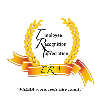 Company: _______________We are committed to providing you with the best employment experience possible, so we welcome your comments. Please fill out this questionnaire and place it in the box in our lobby. Thank you.*Surveys are anonymousHow likely are you to recommend employment with our company? 1	 2	 3	 4	 5Overall how satisfied are you with the company? 1	 2	 3	 4	 5Are your supervisors?Courteous?	 Yes |  NoInformative?	 Yes |  NoPrompt and efficient?	 Yes |  NoDo you believe in the work you do? 1	 2	 3	 4	 5I understand what’s expected of me. 1	 2	 3	 4	 5I have the training and resources needed to do excellent work. 1	 2	 3	 4	 5I feel I am cared about as a person when I come to work 1	 2	 3	 4	 5How often are you told you’re doing a great job? 3-5 times per month	 1-2 times per month Once every 2 months	 OtherWe measure and review process towards company’s goals. 1	 2	 3	 4	 5We continuously improve the work flow. 1	 2	 3	 4	 5My co-workers are.	Courteous?	 Yes |  NoInformative?	 Yes |  NoPrompt and efficient?	 Yes |  NoHow would you overall rate your company’s culture 1	 2	 3	 4	 5How satisfied are you with the work environment? 1	 2	 3	 4	 5I am satisfied with the benefits my company offers me 1	 2	 3	 4	 5We receive positive feedback No		 Yes	Check all that you would enjoy in your workplace Wellness Programs	 Education Programs Travel	 Lunches               Suggestion: _______________________________ ContinuedI see my co-workers helping eachother Yes |  NoI feel like I am rewarded for quality work Yes |  NoWhy, or why not?If we were to celebrate a special occasion, how might we make it more memorable?What are some concerns?Please share any additional comments or suggestions.www.eraemployees.com